Exercise time!We’d usually have PE this afternoon.Have a look at the short clip below and see if you’re up for the challenge! It’s simple and fun!https://www.youtube.com/watch?v=3tRwvnXHNo8&list=PLfbBBQVFbI4n7AjaqXHQRQCfPdD8NbCtw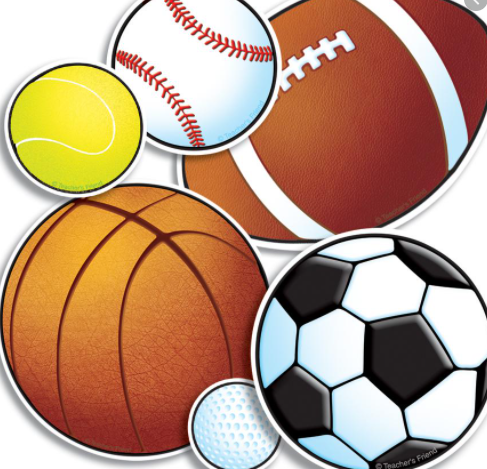 